Приготовление круглых роллов с набором Суши (Мидори) Приготовление роллов в форме сердечка при помощи набора Суши (Мидори) Приготовление треугольных роллов с набором Суши (Мидори)Приготовление больших квадратных роллов формами набора Суши (Мидори)Приготовление маленьких квадратных роллов с набором Суши (Мидори)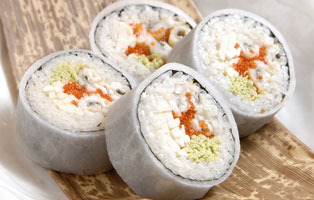 1. Поместите форму 6. на форму 5.2. Внутрь части 5. укладывается лист нори, по нему с помощью лопатки 8. равномерно укладывается рис, до заполнения формы3. При помощи формы 1. сделайте углубление в рисе4. В углубление поместите начинку по вкусу и закройте сверху рисом5. Заверните лист нори и прижмите формой 9 из набора Мидори.6. Нарежьте ролл на кусочки ножом через отверстия в форме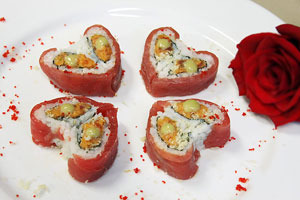 1. Поместите форму 6. на форму 4.2. Внутрь части 4. укладывается лист нори, по нему с помощью лопатки 8. равномерно укладывается рис, до заполнения формы3. При помощи формы 1. сделайте углубление в рисе4. В углубление поместите начинку по вкусу и закройте сверху рисом5. Заверните лист нори и прижмите формой 10.6. Нарежьте ролл на кусочки ножом через отверстия в форме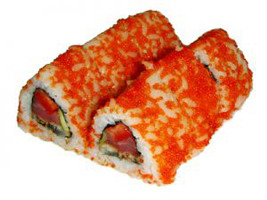 1. Поместите форму 6. на форму 4.2. Внутрь части 5. укладывается лист нори, по нему с помощью лопатки 8. равномерно укладывается рис, до заполнения формы3. При помощи формы 1. сделайте углубление в рисе4. В углубление поместите начинку по вкусу и закройте сверху рисом5. Заверните лист нори и прижмите формой 3 из набора Мидори.6. Нарежьте ролл на кусочки ножом через отверстия в форме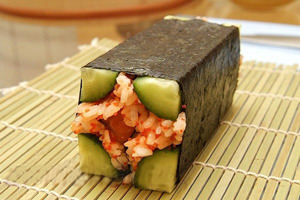 1. Установите форму 6. на ровную поверхность2. Внутрь части 6. укладывается лист нори, по нему с помощью лопатки 8. равномерно укладывается рис, до заполнения формы3. При помощи формы 1. или шпателя 7. сделайте углубление в рисе4. В углубление поместите начинку по вкусу и закройте сверху рисом5. Заверните лист нори и прижмите формой 3.6. Нарежьте ролл на кусочки ножом через отверстия в форме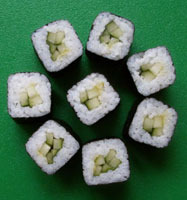 1. Поместите форму 2. на форму 3.2. Внутрь части 2. укладывается лист нори, по нему с помощью лопатки 8. равномерно укладывается рис, до заполнения формы3. При помощи формы 1. сделайте углубление в рисе4. В углубление поместите начинку по вкусу и закройте сверху рисом5. Заверните лист нори и прижмите формой 1.6. Нарежьте ролл на кусочки ножом через отверстия в форме